Describe your qualifications for the type of employment you are seeking: (Please include skills, special training, etc.)  Describe what makes you a suitable candidate for employment in a Christian healthcare organization.If applying for as position requiring state licensure, please indicate the license(s) held                Medical  	              Nursing 	       Counseling        Other I certify that the facts set forth in this application for employment are true and complete to the best of my knowledge.  I understand that if employed, false statements on this application shall be considered sufficient cause of dismissal.  You are hereby authorized to make investigation of my personal references._______________________					_______________________   Signature of applicant				             	       Date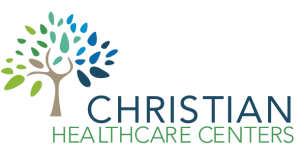 P.O. Box 1511903322 E. Beltline Court NEGrand Rapids, MI  49515Office: 616-226-2669  *  Email: info@chcenters.orgP.O. Box 1511903322 E. Beltline Court NEGrand Rapids, MI  49515Office: 616-226-2669  *  Email: info@chcenters.orgP.O. Box 1511903322 E. Beltline Court NEGrand Rapids, MI  49515Office: 616-226-2669  *  Email: info@chcenters.orgAs a religious, not-for-profit ministry, Christian Healthcare Centers is permitted and reserves the right to prefer employees on the basis of religion (42 U. S. C., Sections 2000e-2).As a religious, not-for-profit ministry, Christian Healthcare Centers is permitted and reserves the right to prefer employees on the basis of religion (42 U. S. C., Sections 2000e-2).As a religious, not-for-profit ministry, Christian Healthcare Centers is permitted and reserves the right to prefer employees on the basis of religion (42 U. S. C., Sections 2000e-2).As a religious, not-for-profit ministry, Christian Healthcare Centers is permitted and reserves the right to prefer employees on the basis of religion (42 U. S. C., Sections 2000e-2).Personal Information                                                                                                          Personal Information                                                                                                          Personal Information                                                                                                          Personal Information                                                                                                          Are you a United States Citizen or legally eligible to work in the U. S.? Yes  No (if hired, you will be required to provide documentation that you are eligible to work in the U.S.)Are you a United States Citizen or legally eligible to work in the U. S.? Yes  No (if hired, you will be required to provide documentation that you are eligible to work in the U.S.)Are you a United States Citizen or legally eligible to work in the U. S.? Yes  No (if hired, you will be required to provide documentation that you are eligible to work in the U.S.)Are you 18 years of age or over?    YES     NO  Are you 18 years of age or over?    YES     NO  Are you 18 years of age or over?    YES     NO  Are you 18 years of age or over?    YES     NO  Date available to work   Date available to work   Do you identify as a Christian?   YES     NO           If Yes, provide the name of the church you currently attend:    Do you identify as a Christian?   YES     NO           If Yes, provide the name of the church you currently attend:    Do you identify as a Christian?   YES     NO           If Yes, provide the name of the church you currently attend:    Do you identify as a Christian?   YES     NO           If Yes, provide the name of the church you currently attend:    Have you reviewed the CHC Statement of Faith?  YES   NO  If Yes, are you in full agreement with each tenet of the statement?  YES    NO  Have you reviewed the CHC Statement of Faith?  YES   NO  If Yes, are you in full agreement with each tenet of the statement?  YES    NO  Have you reviewed the CHC Statement of Faith?  YES   NO  If Yes, are you in full agreement with each tenet of the statement?  YES    NO  Have you reviewed the CHC Statement of Faith?  YES   NO  If Yes, are you in full agreement with each tenet of the statement?  YES    NO  Have you ever been convicted of a felony?   YES    NO  Have you ever been convicted of a felony?   YES    NO  Have you ever been convicted of a felony?   YES    NO  Have you ever been convicted of a felony?   YES    NO  Are you currently employed?   YES    NO  Are you currently employed?   YES    NO  Are you currently employed?   YES    NO  Are you currently employed?   YES    NO  EducationEducationEducationEducationEducationName and LocationName and Location# Years CompletedMajor Area of StudyDegree/DiplomaHigh SchoolCollegeGraduate Medical or Professional SchoolsEmployment History   Please provide the following information for your previous two employers   Employment History   Please provide the following information for your previous two employers   Employment History   Please provide the following information for your previous two employers   Employment History   Please provide the following information for your previous two employers   Employer:Dates Employed:From:   To: Dates Employed:From:   To: Job Title:  	Address:   Address:   Address:   Address:   Telephone:            Telephone:            Job Duties:Job Duties:Weekly Pay     Start:                 Finish:          Weekly Pay     Start:                 Finish:          Job Duties:Job Duties:Reason for Leaving:  Reason for Leaving:  Job Duties:Job Duties:Employment History   Please provide the following information for your previous two employers   Employment History   Please provide the following information for your previous two employers   Employment History   Please provide the following information for your previous two employers   Employment History   Please provide the following information for your previous two employers   Employer:Dates Employed:From:   To: Dates Employed:From:   To: Job Title:  	Address:   Address:   Address:   Address:   Telephone:            Telephone:            Job Duties:Job Duties:Weekly Pay     Start:                 Finish:          Weekly Pay     Start:                 Finish:          Job Duties:Job Duties:Reason for Leaving:  Reason for Leaving:  Job Duties:Job Duties:References     Please list names of supervisors, managers, or others who can comment directly on your abilities:References     Please list names of supervisors, managers, or others who can comment directly on your abilities:References     Please list names of supervisors, managers, or others who can comment directly on your abilities:References     Please list names of supervisors, managers, or others who can comment directly on your abilities:References     Please list names of supervisors, managers, or others who can comment directly on your abilities:NameAddressPhone #Relationship/OccupationYears Known